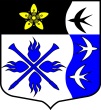 ЛЕНИНГРАДСКАЯ ОБЛАСТЬЛУЖСКИЙ МУНИЦИПАЛЬНЫЙ РАЙОНСОВЕТ ДЕПУТАТОВ ТОРКОВИЧСКОГО СЕЛЬСКОГО ПОСЕЛЕНИЯРешениеОт 28.03. 2018г. № 118О внесении изменений в решение № 59 от 30.03.2016г.« Об утверждении «Положения о денежном содержании муниципальных служащих и работников, замещающих должности,не относящиеся к муниципальным служащим»»      В соответствии с ст.11 областного закона №14-оз «О правовом регулировании муниципальной службы в Ленинградской области»РЕШИЛ:Внести изменения в решение № 59 от 30.03.2016г. «Об утверждении «Положения о денежном содержании муниципальных служащих работников, замещающих должности, не относящиеся к муниципальным служащим»  Раздел 4 «Общий» дополнить  п.9: « В связи с ростом потребительских цен на товары и услуги ежегодно производить индексацию заработной платы»Настоящее решение разместить в сети Интернет на официальном сайте  администрации Торковичского сельского поселения Лужского муниципального района Ленинградской области www.torkovichiadm.ru 3.Контроль за выполнением данного решения оставляю за собой.Глава Торковичского сельского поселения,исполняющий полномочия председателя совета депутатов :	               М.Н. Сергеев